Orienteering Game Early level        Back to Base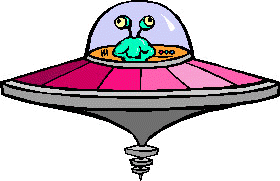 This is a fun game and will help you develop quick reactions, sequencing and fitness. See https://youtu.be/Jg7nP-lAI8w How to play:Place your 4 objects in a large square shape with an object at each corner then stand in the middle.Your family member needs to call out an object. Begin with 1 object and increase the number and direction.You must move ( bunny hop, jump,hopscotch,crab) quickly to the object, touch it and back to your base in the middle.Play again but change the position of the objects.Extension:Decide a fitness exercise for each object eg red lego block is 4 star jumps or teddy is 10 jogging on spotPlay the game as above but you must perform the exercise on the final given object.